Organization Name (Must be non-profit organization)(Please be consistent and use the same names on all correspondence.)Name of Contact IndividualStreet or P. O. BoxCity, State and Zip CodePhone  	 	 	 	 E-mail (Please include area code)What food items will you serve? (Food booths must meet Health Dept. Standards) Please list all. Number of 10 x 10 spaces requested 	 	Your tent size (tents required for outdoor booths) Booth Location preference:       Downtown (outdoor)        School Gym (outdoor – BPW)Electrical outlet (120 volt- 20 amp), if available?       Yes       No (requires an additional $35 per plug) NOTE: Electricity availability is extremely limited.  Generators are not allowed.Comments and requests for consideration when assigning booth location (please use back if needed):Release of Liability:  (All persons having a booth must sign.)I agree to hold harmless (not responsible) the Baldwin City Community Maple Leaf Planning Association, Inc.,  and the City of Baldwin City for accidents or for lost or stolen goods or property.I have read and also agree to abide by all rules set forth on this document by the Baldwin City Community Maple Leaf Planning Association, Inc.Signature of Food Vendor(s)  	 	 	 	 	 	Date*For public safety purposes, NO PETS are allowed at the Festival, per City Ordinance. Thank you for your cooperation and understanding. *Checks are cashed on receipt. This does not mean your application has been accepted. You will be sent a confirmation form upon acceptance.*Mail application AND payment by June 1, 2024 to: Maple Leaf Festival, P. O. Box 564, Baldwin City, KS 66006. Checks payable to: MAPLE LEAF FESTIVAL FUNDFood Vendor Booth FeesOutdoor booths $280.00 two spaces for two days $140.00 one space for two days $100.00 one space for one day (extremely limited)Electricity $35.00 - Spaces with electrical outlets are limited. A 120 volt 20 amp duplex outlet may be requested and, if available, this charge will be required in addition to the booth fee.ADDITIONAL INFORMATION Your paid reservation must be mailed by June 1, 2024. We have a great demand for booth space and your timely response is essential. A form showing your booth location and confirmation form will be sent to you, upon your acceptance, after September 1, 2024. If you are not selected, your booth fee will be refunded. If you have sent your application and have not received information from us by Sept. 15, please contact us by e-mail or mail. Checks are cashed upon receipt. This doesn’t automatically mean your application has been accepted. The Maple Leaf Festival does not charge a percentage of your sales. The fees for all spaces, including electricity, if requested, must be included with your application. Returned checks, for any reason, will be grounds for removal from this and future Maple Leaf Festivals. There are no refunds for cancellations less than 30 days prior to the Festival.QUESTIONS? If you have questions, e-mail: booths@ mapleleaffestival.com. Please include your name, address, phone number (including area code) and your question. We ask that you be patient as we are all volunteers with jobs and family commitments. We will respond as quickly as time and schedules permit. No pets are allowed, per City ordinance. No parking is permitted on Eighth Street between Chapel and Indiana St. or on High St. between Sixth and Ninth Streets except during set-up and take-down. All vendor vehicles must be out of the booth area by 8:30 a.m. Saturday morning.Proceeds from this event help to support youth activities and community groups in Baldwin City.  We thank you for your support and assure you that we always make every effort to assure you have a successful show.All exhibitors in the Maple Leaf Festival must meet the following terms and requirements. Please review these terms carefully. Your signature on your application form constitutes acceptance of these terms.Requirements for EligibilityAll food booths must be run by non-proﬁt organizations within USD 348 School District boundaries. A minimum of 40% of the profit must be given to the non-profit organization.  All food booths must meet Health Department standards.  The selling, serving or tasting of malt liquor, alcoholic beverages, tobacco products or CBD within the festival boundaries is prohibited except for those businesses that sell those items from a property within the festival boundaries 12 months out of the year. All cook areas must be fenced in to keep the public away.  All supplies and cook areas must remain in your booth space.  If more space is required, then you must purchase another booth space.  NO GENERATORS ALLOWED.  Only heavy duty extension cords are allowed.  All products must be sold from your booth.  No selling products from the street. This includes no yelling/barking from booth for customers.  No food trucks allowed. The Committee reserves the right to remove any item from sale that is deemed inappropriate or which fails to meet our criteria.  The Booth Committee reserves the right to exclude non-compliant vendors from future shows. Your permanent Kansas Sales Tax Number MUST be included with your application. Returning vendor status will not be considered in the jury process. You may state on your application a preferred location, however this will not guarantee you will be accepted or assigned to that location. Attempts will be made to place vendors at or near a requested location, HOWEVER, late applications will be treated as such and no promises apply, regardless of how many years a vendor has attended the Festival. Vendors requesting two day spaces are expected to maintain the booth both days with sufficient product to sell both days. Decisions by the Committee are final.Vendor InformationThe allotted space per booth is 10 feet in width (frontage) and approximately 8-10 feet in depth. The depth varies depending upon the location of the booth. Tent or canopy size is restricted to 10 x 10 or smaller. We do not provide tents, tables or chairs. The vendor is responsible for setting up and taking down his own booth. It will be your choice to either take down entirely or leave your booth standing overnight. Although attempts will be made to provide security, please be advised that vendors assume all risk for accidents and losses to themselves and exhibits. The Baldwin City Community Maple Leaf Planning Association, Inc. cannot be responsible for theft and damage to merchandise or personal property. We strongly suggest all vendors carry liability insurance. The Booth Committee must approve any substitution of product or vendor. It is strongly recommended that all booths have fire extinguishers conveniently located in case of emergency. The City Fire Chief recommends a minimum of two five-pound extinguishers. It is expected that the area in and around the space your booth occupied during the Festival will be returned to its previously existing condition prior to your departure. Some booth spaces are smaller than others and some store fronts have awnings. You should also be aware there are trees spaced throughout the area. Be sure to include the dimensions of your booth on your application, including the tent height.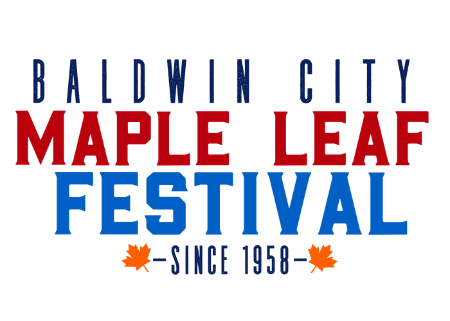 